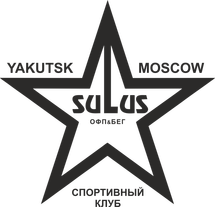 SULUSSPORT.RUТаблица содержания белков, жиров и углеводовПродуктБелки, гЖиры, гУглеводыУглеводыКалорийность, килокалорииПродуктБелки, гЖиры, гПростыеКрахмалКалорийность, килокалории1 ГРУППА — Наиболее предпочтительные продукты1 ГРУППА — Наиболее предпочтительные продукты1 ГРУППА — Наиболее предпочтительные продукты1 ГРУППА — Наиболее предпочтительные продукты1 ГРУППА — Наиболее предпочтительные продукты1 ГРУППА — Наиболее предпочтительные продуктыИсточники белкаИсточники белкаИсточники белкаИсточники белкаИсточники белкаИсточники белкаМясо, птица:Мясо, птица:Мясо, птица:Мясо, птица:Мясо, птица:Мясо, птица:Телятина отварная30,70,9——131Кура отварная25,27,4——170Индейка отварная25,310,4——195Кролик отварной24,67,7——170Рыба отварная ила припущеннаяРыба отварная ила припущеннаяРыба отварная ила припущеннаяРыба отварная ила припущеннаяРыба отварная ила припущеннаяРыба отварная ила припущеннаяГорбуша22,97,8——162Камбала18,33,3——103Минтай17,61——79Окунь морской19,93,6——112Судак21,31,3——97Треска17,80,7——78Хек18,52,3——95Щука21,31,3——97Кальмар (филе)182,2——75Крабы18,71,10,1—85Креветки17,81,1——81Белок яйца вареный
1шт.- 25 г3——0,1513Молочные продуктыМолочные продуктыМолочные продуктыМолочные продуктыМолочные продуктыМолочные продуктыМолоко обезжиренное30,054,7—31Кефир обезжиренный4,315,30—49Йогурт 1,5% жирности без сахара51,53,5—51Творог нежирный180,61,8—88Вареники с творогом 2 шт.10,71,2—27170Сыры: пониженной жирности25-30окт.15——190-255Источники жировИсточники жировИсточники жировИсточники жировИсточники жировИсточники жировРастительные нерафинированные масла, (кроме пальмового, кокосового)—99,9——899Источники углеводовИсточники углеводовИсточники углеводовИсточники углеводовИсточники углеводовИсточники углеводовВареники с картофелем
2 шт.5,30,8—33158Картофель отварной в мундирах2,40,40,51182Рис отварной коричневый2,20,20,221,7101Рис отварной шлифованный2,40,20,224,7113КашиКашиКашиКашиКашиКашиРисовая вязкая на воде1,50,11,116,378Гречневая рассыпчатая5,91,60,629,9163Гречневая вязкая на воде3,231,315,890Пшенная рассыпчатая4,71,10,725,4135Пшенная вязкая на воде30,71,416,290Овсяная из «Геркулеса» вязкая на воде2,91,41,713,184Перловая рассыпчатая3,10,40,521,6106Овсяная вязкая на воде31,71,213,888Пшеничная (Полтавская) на воде3,20,31,617,192Ячневая рассыпчатая3,40,40,521,6108Ячневая вязкая2,30,31,314,476Хлеб ржаной6,51,1—41,3190Овощи:Овощи:Овощи:Овощи:Овощи:Овощи:Горошек зеленый50,266,873Капуста белокочанная1,80,14,60,127Капуста цветная отварная00,33,50,526Кабачки припущенные0,71,95,3—40Лук зеленый (перо)1,3—3,5—19Лук репчатый1,4—90,141Морковь1,30,170,234Огурцы0,70,11,80,111Перец сладкий1,3—5,20,126Зелень (петрушка, укроп, салат, щавель)1,5-3,70,41,7-6,80,6-1,217-49Редис1,20,13,50,321Репа1,5—50,327Свекла отварная1,8—10,60,249Томаты1,10,23,50,331Бахчевые:Бахчевые:Бахчевые:Бахчевые:Бахчевые:Бахчевые:Арбуз0,70,28,70,138Дыня0,6—90,138Фрукты:Фрукты:Фрукты:Фрукты:Фрукты:Фрукты:Абрикосы0,90,19—41Алыча0,2—6,4—27Ананас0,40,211,5—49Бананы1,50,119289Вишня0,80,510,3—52Гранат0,9—11,2—52Груша0,40,390,542Персики0,90,19,5—43Слива0,8—9,50,143Хурма0,5—13,2—53Черешня1,10,410,6—50Яблоки0,40,490,845Апельсин0,90,28,1—40Грейпфрут0,90,26,5—35Лимон0,90,13—33Мандарин0,80,38,1—40Брусника0,70,58—43Виноград0,69,215—65Клубника0,80,46,20,134Клюква0,5—3,8—26Крыжовник0,70,29,1—43Малина0,80,38,3—42Смородина красная0,60,273—39Смородина черная19,26,70,638Грибы:Грибы:Грибы:Грибы:Грибы:Грибы:Белые свежие3,71,71,1—23Шампиньоны свежие4,310,1—27Квашенья, соленья.Квашенья, соленья.Квашенья, соленья.Квашенья, соленья.Квашенья, соленья.Квашенья, соленья.Капуста квашеная1,8—2,2—19Фрукты сушеные:Фрукты сушеные:Фрукты сушеные:Фрукты сушеные:Фрукты сушеные:Фрукты сушеные:Курага5,2—55—234Изюм1,8—66—262Чернослив2,3—57,80,6242Яблоки2,2—44,63,4199Финики2,5—68,50281МёдМёдМёдМёдМёдМёдМед натуральный0,8—74,85,5314Супы:Супы:Супы:Супы:Супы:Супы:Борщ, щи вегетарианские122,2-3,31,6-2,240-48Картофельный, с макаронными изделиями1,42,11,37,148Гороховый3,42,2—8,266Бульон куриный0,50,1——3Бульон мясной0,60,2——4ПродуктБелки, гЖиры, гУглеводыУглеводыКалорийность, килокалорииПродуктБелки, гЖиры, гПростыеКрахмалКалорийность, килокалорииII ГРУППАII ГРУППАII ГРУППАII ГРУППАII ГРУППАII ГРУППАИсточники белкаИсточники белкаИсточники белкаИсточники белкаИсточники белкаИсточники белкаМясо, птица:Мясо, птица:Мясо, птица:Мясо, птица:Мясо, птица:Мясо, птица:Говядина вареная25,816,8——254Говядина тушеная (жир-5,мука)14,35,3—3,3Гуляш говяжий12,312,2—3,9175Говядина жареная28,66,2——170Бифштекс28,811——214Бефстроганов1814,3—0,6228Баранина отварная2217,2——243Печень гов. тушеная119,6——165Печень говяжья жареная (мука, жир)22,810,2—10,8227Кура жареная26,311——204Индейка жареная26,213,5——226Рыба жареная:Рыба жареная:Рыба жареная:Рыба жареная:Рыба жареная:Рыба жареная:Камбала18,58,6—3,6166Карп1911,1—3,6190Минтай15,85,4—3,5126Окунь морской219,7—4,2188Судак17,85,7—3,3136Треска15,95,1—3,2121Хек166,3—3,3134Щука17,75,8—3,4137Икра:Икра:Икра:Икра:Икра:Икра:Красная икра31,613,8——251Черная зернистая28,69,7——203Минтаевая28,41,9——131Молочные прод.:Молочные прод.:Молочные прод.:Молочные прод.:Молочные прод.:Молочные прод.:Молоко 3,2 %2,83,24,7—58Кефир жирный2,83,24,1—56Творог полужирн.16,792—56Сырники из нежирного творога18,93,31,910,6160Сырники из полужирного творога17,611,31,610,6224Запеканка из нежирного творога17,64,28,36,3171Запеканка из полужирного творога16,411,77,86,3231СырыСырыСырыСырыСырыСырыГолландский2626,8——352Костромской25,226,3——345Брынза17,920,1——260Колбасный копченый2319——270Плавленые сыры2220——340Источники жировИсточники жировИсточники жировИсточники жировИсточники жировИсточники жировРастительные масла рафинированные—99,8——899Маргарин0,3821—743Источники углеводовИсточники углеводовИсточники углеводовИсточники углеводовИсточники углеводовИсточники углеводовОвощи:Овощи:Овощи:Овощи:Овощи:Овощи:Картофель жареный2,89,51,621,8192Запеканка картофельная3531,714,9128Лук репчатый214,8120,1187Капуста белокочанная тушеная23390,675Капуста цветная3,16,12,82,789Кабачки жареные1,166,21,583Голубцы овощные25,25,14,593Консервы овощные:Консервы овощные:Консервы овощные:Консервы овощные:Консервы овощные:Консервы овощные:Горошек зеленый3,10,23,33,240Томаты1,1—3,50,320Фасоль стручковая1,20,11,60,916Икра из баклажан1,713,34,50,59148Икра из кабачков2980,54122Каша манная жидкая
на воде01.июл0,12,210,760Хлеб из муки грубого помола, ржано-пшеничный71,1—40,3193Хлеб пшеничный из муки высшего сорта8,11,2—42203Соки натуральные, без сахара:Соки натуральные, без сахара:Соки натуральные, без сахара:Соки натуральные, без сахара:Соки натуральные, без сахара:Соки натуральные, без сахара:Томатный1—3,30,219Абрикосовый0,5—13,7—56Апельсиновый0,7—12,8—54Виноградный0,3—13,8—54Вишневый0,7—10,2—47Грейпфуртовый0,3—8—36Персиковый0,3—17—66Сливовый0,3—16,1—66Яблочный0,5—9,1—38Напитки:Напитки:Напитки:Напитки:Напитки:Напитки:Яблочно-виноградн.0,4—12,8—51Кисель клюквенный0,03—10,6354Компот из сухофрукт.0,4—15,1—60Компоты консервированные0,2-0,6—21-24,3—82-99Варенье фруктово-ягодное0,3-0,6—71-730,2271-281ПродуктБелки, гЖиры, гУглеводыУглеводыКалорийность, килокалорииПродуктБелки, гЖиры, гПростыеКрахмалКалорийность, килокалорииIII ГРУППА — Наименее предпочтительные продуктыIII ГРУППА — Наименее предпочтительные продуктыIII ГРУППА — Наименее предпочтительные продуктыIII ГРУППА — Наименее предпочтительные продуктыIII ГРУППА — Наименее предпочтительные продуктыIII ГРУППА — Наименее предпочтительные продуктыИсточники белкаИсточники белкаИсточники белкаИсточники белкаИсточники белкаИсточники белкаМясо, птица:Мясо, птица:Мясо, птица:Мясо, птица:Мясо, птица:Мясо, птица:Свинина отварная22,631,6——375Свинина жареная2024,2——298Шницель рубленый из свинины13,542,5—10,1477Котлеты рубленые из говядины14,611,8—13,6220Шашлык из баранины22,930,4—3372Котлета отбивная из баранины2028—10373Утка отварная19,718,8——248Утка жареная22,619,5——266Паштет из печени1815,3—4,7227Пельмени 4 шт.14,514,5—33,3312Мясные консервы разные15-2015-22——195-298Колбасные изделия:Колбасные изделия:Колбасные изделия:Колбасные изделия:Колбасные изделия:Колбасные изделия:Колбаса докторская12,822,2—1,5257Колбаса молочная11,722,8—2,8252Колбаса краковская16,244,6——466Колбаса таллинская17,133,8——373Сервелат2440,5——461Сардельки говяжьи11,418,2—1,5215Сардельки свиные10,131,6——332Сосиски молочные1123,9—1,6266Ветчина22,620,9——279Окорок14,325,6——288Рыба соленая:Рыба соленая:Рыба соленая:Рыба соленая:Рыба соленая:Рыба соленая:Килька17,17,7——137Сельдь17,511,4——173Рыба копченая:Треска261,2——115Скумбрия23,46,4——150Балык осетровый20,412,5——194Рыбные консервы:Рыбные консервы:Рыбные консервы:Рыбные консервы:Рыбные консервы:Рыбные консервы:Печень трески натуральная4,265,7—1,2613Сардины в масле17,919,7——249Сайра, в масле бланшированная18,323,3——283Шпроты17,432,4—0,4363Яичница-глазунья12,920,9—0,9243Омлет9,615,4—1,9184Молочные продукты:Молочные продукты:Молочные продукты:Молочные продукты:Молочные продукты:Молочные продукты:Молоко 6% жирности364,7—84Сливки 10% жирн.3104—118Творог жирный 18%14182,8—232Сырки и массы творожные7,12326—341Сырки глазированные8,527,830,5—407Молоко сгущенное
без сахара (7,5%)78,39,5—140Сыры:Сыры:Сыры:Сыры:Сыры:Сыры:Советский24,731,2——389Чеддер23,530,5——379Источники жировИсточники жировИсточники жировИсточники жировИсточники жировИсточники жировСметана 20% жирн.2,8203,2—206Масло сливочное0,582,50,8—748Масло крестьянское0,872,51,3—661Масло топленое0,3980,6—887Жир кулинарный—99,7——897Майонез2,8672,6—624Источники углеводовИсточники углеводовИсточники углеводовИсточники углеводовИсточники углеводовИсточники углеводовМакаронные изделия отварные4,10,40,618,498Батон80,90,848,1235Сдоба обыкновенная85,65,346,5299Бублики91,11,155,4284Сушки простые10,91,3167335Сухари99,512,352,9386Пирожки печеные12,97,24,133,3268Кондитерские изделия:Кондитерские изделия:Кондитерские изделия:Кондитерские изделия:Кондитерские изделия:Кондитерские изделия:Печенье простое, слад6,511,823,650,8436Вафли с фруктовыми начинками3,22,863,816,3350Пряники4,82,84334,7350Пирожное слоеное с кремом5,4438,616,130,3555Пирожное слоеное с кремом5,438,616,130,3555Пирожное бисквитн4,79,355,68,6351Пирожное песочное5,118,535,527,3435Пирожное заварное с кремом5,910,242,612,6329Халва подсолнечная11,629,741,51,1523Зефир, пастила0,5—76,83,6310Мармелад желейный—0,168,29,5302Карамель с фруктовой начинкой0,10,180,911,2357конфеты шоколадн.5,83248,69,3535Шоколад молочный6,935,749,52,9550Шоколад горький
(какао более 60% )5,435,347,25,4540Сахар-песок——99,8—379Мороженое:Мороженое:Мороженое:Мороженое:Мороженое:Мороженое:Молочное3,23,515,5—126Сливочное3,31014—179Пломбир3,21515—227Эскимо3,52014,3—270Консервы молочные:Консервы молочные:Консервы молочные:Консервы молочные:Консервы молочные:Консервы молочные:Молоко сгущенное с сахаром7,28,543,5—320Сливки сгущенные с сахаром81937—382Какао со сгущенным молоком и сахаром8,27,543,5—309Соусы:Соусы:Соусы:Соусы:Соусы:Соусы:Соус томатный острый2,5—20,8198Томат-паста4,8—18199Напитки:Напитки:Напитки:Напитки:Напитки:Напитки:Безалкогольные, газированные на плодово-ягодных настоях с сахаром——7,5-12—30-48Чай черный байховый с сахаром——8—32Кофе черный с сахаром——8—32Какао с молоком1,91,912,12,474Напитки:Напитки:Напитки:Напитки:Напитки:Напитки:Минеральная вода—————Квас——5—25Пиво разное——4,8-8,8—37-64Вина сухие (белое, красное)——0,2—65 — 70Вино, шампанское полусухое——5—88Вина десертные, крепленые——16-20—150-170Ликер——45—313Наливки——30216